Уведомление о проведении заседания(№ 039/10/5-26/2024)Управление Федеральной антимонопольной службы по Калининградской области уведомляет о рассмотрении заявления ГП КО «ЕСОО» о включении в реестр недобросовестных поставщиков сведений об ООО «АРМПЛАСТ ГЕО» (ИНН: 5258127900, ОГРН: 1165258050022, юридический адрес: 603135, город Нижний Новгород ул. Новикова-Прибоя 33, помещение 1) в связи с уклонением от заключения договора по результатам проведенного аукциона в электронной форме на поставку геомембраны и геотекстиля для нужд ГП КО «ЕСОО» (извещение № 32312987202 на официальном сайте Единой информационной системы в сфере закупок http://zakupki.gov.ru/). 								Информация о поступлении обращения о включении в реестр недобросовестных поставщиков сведений об ООО «АРМПЛАСТ ГЕО» вместе с                копией обращения размещена на интернет-сайте антимонопольного органа http://kaliningrad.fas.gov.ru/.								Заседание состоится 22 января 2024 года года в 14 часов 30 минут по местному (калининградскому) времени. Рассмотрение жалобы будет происходить без очного участия представителей заинтересованных сторон в режиме видеоконференцсвязи посредством плагина «TrueConf». 					Для участия в конференции лицам, участвующим в рассмотрении обращения № 039/10/5-26/2024, достаточно будет пройти по гиперссылке в назначенное время рассмотрения обращения.Приглашение (гиперссылка) для участия в видеоконференцсвязи:https://fas2.tconf.rt.ru/c/5863515469Рассмотрение обращения будет осуществляться с учетом следующего:для участия в конференции лицам, участвующим в рассмотрении обращения, достаточно будет пройти по полученной гиперссылке в назначенное время рассмотрения обращения;сторонам-участникам заседания необходимо направить на адрес электронной почты Калининградского УФАС России to39@fas.gov.ru документы, подтверждающие полномочия лиц, участвующих в рассмотрении обращения, а также документы и информацию, которые стороны обязаны или вправе представить к рассмотрению обращения;направляемые по указанной электронной почте документы (информация) должны быть подписаны электронной цифровой подписью, а в случае ее отсутствия - представлены в Калининградское УФАС России до начала рассмотрения в оригинале.	Дополнительно Калининградское УФАС России обращает внимание, что рассмотрение жалоб (обращений) осуществляется в строгом соответствии с положениями антимонопольного законодательства Российской Федерации, с учетом подведомственности рассмотрения жалоб (обращений) ФАС России
и её территориальных органов.	ООО «АРМПЛАСТ ГЕО» необходимо представить в Калининградское УФАС России в срок до 10 часов 00 минут местного времени 22 января 2024 года мотивированное письменное пояснение относительно приведенных ГП КО «ЕСОО» в обращении аргументов.Заместитель руководителя                                                                        И.С. Болтенко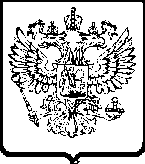 ФЕДЕРАЛЬНАЯ
АНТИМОНОПОЛЬНАЯ СЛУЖБАУПРАВЛЕНИЕФедеральной антимонопольной службы по Калининградской областиул. Барнаульская 4, г. Калининград, 236006, бокс № 5033тел. (4012) 53-72-01, факс (4012) 53-72-00e-mail: to39@fas.gov.ru_______________  №_________________ГП КО «ЕСОО»236006, Калининградская область, город Калининград, ул. Коперника, д. 2-4, помещ. литер XIsecretar@esoo39.ruООО «АРМПЛАСТ ГЕО»603135, город Нижний Новгород ул. Новикова-Прибоя 33, помещение 1mail3@armplast-geo.ru